Hertfordshire Volleyball Association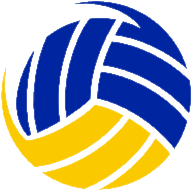 Committee Meeting - Minutes8pm, 13 April 2022 – Zoom (online)Present: KLVC (Duncan: HVA Competitions Secretary and Website)WHVC (Katy: HVA Secretary and Marzena: HVA Treasurer)Bishops Stortford (Andrew Turner)Watford (Martin Joynson)Apologies: HVA (Chair: Angela)HVA (Juniors: Eric)Red EaglesMK CityAylesbury Vale___________________________________________________________________________HVA Committee UpdateNoted that we will need to update committee membership due to people stepping down from roles:Need to replace ChairNeed to replace SecretaryNeed to replace Juniors postDuncan happy to remain as Competitions Secretary and Website Manager Mashka happy to remain as TreasurerNoted that Lewis Fenech may be willing to be involved with the Juniors aspect.Completion of 2020/21 season Agreed that remaining league matches can be doubled up for any un-played Cup knock-out rounds if agreed with both teams. Cup Final ArrangementsTo take place on Sunday 15th MayWHVC venue to be used (Ridgeway Academy. Welwyn Garden City, AL7 2AF) with catering and outdoor nets for attendees to use. Timings as follows for court:10am-11.30am U16 Juniors (Friendly games between MK and WHVC juniors)11.30am-2pm Women’s KO Cup Final 2-2.30pm Division and KO Cup/Shield awards2.30pm-5pm Men’s KO Cup Final Trophies and medals etc. have been ordered. Current league trophies to be returned prior to the 15th to allow time for any new plaques etc. HVA will pay for engraving and plaques moving etc. Need to arrange refs and following were noted as possibilities:Steve Smith is independent - Duncan to contact.Ryzard Dabrowski– Mashka to contact.Alex from Red Eagles or Mashka/Agata from WHVC if no Red Eagles/WHVC teams in either cup final if neither of the above are free. Date for AGMTo be held in June – Katy to arrange date.Could attach it to a beach tournament in St Albans. Arrange a social and then do AGM afterwards.Duncan to kick of beach season in May and look at dates with Katy.AOBNext meeting: TBC